О проведении регионального публичного зачета по геометрии в 2023 году для обучающихся МБОУ «Дубенская основная общеобразовательная школа» Беляевского районаНа основании приказа министерства образования области от 06.02.2023 №01-21/149 «О проведении регионального публичного зачета по геометрии в 2023 году», приказа отдела образования опеки и попечительства администрации муниципального образования Беляевский район от 24.03.2023 года № 98 «О проведении регионального публичного зачета по геометрии в 2023 году для обучающихся образовательных организаций» Беляевского района,  в целях развития региональной системы оценки качества образования, мониторинга подготовки обучающихся к государственной итоговой аттестации по математике, освоения образовательной программы по геометрии и реализации новых форм оценки образовательных достижений обучающихся приказываю:Провести региональный публичный зачет по геометрии для обучающихся 8 класса МБОУ «Дубенская ООШ» Беляевского района Оренбургской области (далее - региональный зачет), в соответствии с регламентом проведения регионального зачёта (далее - Регламент), перечнем вопросов регионального зачёта, утверждёнными приказом министерства образования Оренбургской области от 05.03.2018 № 01-21/370.Срок:  15.05.2023Провести муниципальный публичный зачет по геометрии для обучающихся 7 класса  МБОУ «Дубенская ООШ»  Беляевского района Оренбургской области (далее - региональный зачет), с соответствии с регламентом проведения (приложение 1).Срок: 18.05.2023     3.Утвердить план мероприятий по подготовке к региональному зачету по геометрии для обучающихся 7,8 классов  МБОУ «Дубенская ООШ» Беляевского района на 2022-2023 учебный год (Приложение 2). Назначить	школьным координатором по проведению регионального, муниципального зачета директор школы Глухову В.Н.Школьному координатору Глуховой В.Н.: Организовать	информационную и разъяснительную работу с педагогами школы.Срок: до 7.04.2023Разместить на сайте отдела образования, опеки и попечительства перечень вопросов регионального, муниципального зачета.(Приложение 3)Срок: до 7.04.2023Провести проблемный анализ результатов регионального зачета и сформировать план мероприятий по коррекции на 2023-2024 учебный год с учетом выявленных недостатков.Срок: до 01.06.20236. .Учителям предметникам Кузнецовой Т.К., и Бахтибаевой К.Ж., классным руководителям Лысяковой В.Ю. и Александровой Е.А.:6.1 Провести информационную и разъяснительную работу, обучающимися и их родителями о формах и содержании регионального и муниципального зачета, довести регламент проведения до обучающихся, родителей (законных представителей).Срок: до 7.04.20236.2.Провести региональный зачет для обучающихся 8 класса МБОУ «Дубенская ООШ»Беляевского района.Срок: 15.05.2023                6.3. Провести муниципальный зачет для обучающихся 7 класса МБОУ «Дубенская ООШ» Беляевского района.Срок:  18.05.20236.4.Обеспечить эффективное и качественное прохождение образовательных программ в 7,8 классахСрок: до 11.05.2023Своевременно информировать обучающихся о результатах проведениярегионального зачета.Срок: в день проведения зачетаПровести проблемный анализ результатов регионального зачета и сформировать план мероприятий по коррекции на 2023-2024учебный год с учетом выявленных недостатков.Срок: до 01.06.2023.Обеспечить своевременное предоставление аналитических материалов на эл.адрес: vulva, nechepurenko. 1979@mail.ruСрок: до 01.06.2023           7.Кузнецовой Т.К., ответственной за работу школьного сайта:7.1.Разместить на официальном сайте ОО перечень вопросов регионального зачета.Срок: до 07.04.20238. Контроль за исполнением настоящего приказа оставляю за собой.Директор школы                         В.Н.ГлуховаРазослано: в делоОзнакомлены:                                                ____________           Александрова Е.А                              __________                                     (подпись)                   (расшифровка подписи)                     (дата)                                      ____________           Бахтибаева К.Ж.                                 __________                                     (подпись)                   (расшифровка подписи)                     (дата)                                      ____________           Кузнецова Т.К.                                    __________                                     (подпись)                   (расшифровка подписи)                     (дата)                                      ____________           Лысякова В.Ю..                                 __________                                     (подпись)                   (расшифровка подписи)                     (дата)Приложение 1 к приказу от 24.03.2023 г. № 62Регламент проведения муниципального публичного зачета1.	Общие положения1.1.	Регламент устанавливает порядок проведения муниципального публичного зачета по геометрии для обучающихся 7 классов в общеобразовательных организациях Беляевского района Оренбургской области (далее - муниципальный зачёт).1.2.	Муниципальный зачет проводится с целью мониторинга подготовки обучающихся к государственной итоговой аттестации по математике, освоения образовательной программы по геометрии и реализации новых форм оценки образовательных достижений обучающихся.2.	Порядок проведения муниципального публичного зачета2.1.	Участниками муниципального зачета являются обучающиеся 7 классов общеобразовательных организаций Беляевского района Оренбургской области.2.2.	Обучающиеся, находившиеся на длительном лечении в стационаре или лечебно-профилактическом учреждении, обучавшиеся по состоянию здоровья на дому, от участия в зачете по желанию освобождаются решением органа управления образовательной организации (далее - 00).Обучающиеся, занимающиеся по адаптированным образовательным программам, принимают участие в зачете по желанию.2.3.	Зачет проводится в устной форме по билетам. Возможно проведение муниципального зачёта по геометрии в рамках неформальных мероприятий интеллектуальной направленности (смотр знаний, конкурс знатоков геометрии и др.).2.4.	Предлагается следующая продолжительность зачета: 20 минут на подготовку, 10 минут на ответ одного обучающегося.2.5.	Вопросы и задания, входящие в билеты, разрабатываются отделом образования, опеки и попечительства администрации Беляевский район. Вопросы и задания охватывают материал 7 класса. Билеты размещаются в открытом доступе на сайте отдела образования, опеки и попечительства администрации Беляевский район.2.6.	Обучающиеся сдают зачет в тех общеобразовательных организациях, в которых они обучаются в присутствии комиссии, утвержденной приказом общеобразовательной организации, в составе председателя комиссии (директора школы или его заместителя), членов комиссии (учителей математики данной общеобразовательной организации, представителей органов государственно- общественного управления, МОУО и родителей обучающихся, представителей общественности).2.7.	На зачете обучающимся запрещается пользоваться калькуляторами, мобильными телефонами, письменными заметками, учебниками и справочными материалами.2.8.	Обучающимся, получившим на муниципальном зачете неудовлетворительные отметки, предоставляется право сдать зачет повторно. Для таких обучающихся организуются дополнительные занятия по коррекции затруднений. Пересдача зачета обучающимися, получившими неудовлетворительные отметки, проводится по тем же билетам. Сроки проведения пересдачи зачета устанавливаются ОО, но не позднее 25 июня текущего года.2.9.	Отметка за зачет выставляется в журнал как текущая отметка по геометрии. 2.10.	Отметки за зачет отражаются в протоколе комиссии и должны быть объявлены обучающимся в день его проведения.3.	Распределение полномочий и функций3.1.	Отдел образования, опеки и попечительства совместно с МКУ ЦСДОУ:-	осуществляет нормативно-правовое и инструктивно-методическое обеспечение проведения муниципального зачета в пределах своей компетенции;организует и координирует работу по организации и проведению муниципального зачета;обеспечивает контроль за соблюдением установленного регламента проведения муниципального зачета на территории Беляевского района Оренбургской области;-	организует информирование 00 о принятых нормативных правовых, распорядительных и инструктивно-методических документах по организации и проведению муниципального зачета;-	осуществляет анализ результатов муниципального зачета.3.2.	Орган управления образовательной организации:обеспечивает в ходе подготовки и проведения муниципальногозачета взаимодействие с отделом образования, опеки и попечительства, МКУ ЦСДОУ, родителями и обучающимися;осуществляет контроль за соблюдением установленного регламента проведения муниципального зачета на вверенной им территории;-	назначает ответственных по проведению муниципального зачета;издает распорядительные акты, регламентирующие вопросы организации и проведения муниципального зачета на территории общеобразовательных организаций;-	готовит информацию в отдел образования, опеки и попечительства, содержащую анализ процедуры проведения и результатов муниципального зачета.3.3.	Комиссии общеобразовательных организаций:-	организуют проведение муниципального зачета по геометрии для обучающихся 7 классов;осуществляют проверку и оценивание ответов обучающихся с использованием единых критериев проверки и оценки работ обучающихся;-	оформляют протоколы результатов зачета;составляют итоговый отчет о результатах зачета, который содержит анализ типичных ошибок при ответах обучающихся, рекомендации по совершенствованию подготовки обучающихся по геометрии дня направления в отдел образования, опеки и попечительства;готовят предложения по содержанию билетов, шкале оценивания ответов обучающихся и направляют их в отдел образования, опеки и попечительства;;сообщают об обнаружении в билетах некорректных заданий и направляют их в отдел образования, опеки и попечительства.Приложение 2к приказу от 24.03.2023 № 62ПЛАНмероприятий по организации и проведению регионального и муниципального публичных зачетов в 7, 8-х классах
в 2022-2023 учебном году в МБОУ «Дубенская ООШ» Беляевского района      Приложение 3                                                                                                      к приказу                                                                                       от 24.03.2023 №62Билеты для проведения публичного зачета по геометрии в 7 классеБилет №1.Определение биссектрисы треугольника.Признак равенства прямоугольных треугольников по гипотенузе и катету (доказательство).На рисунке даны равные треугольники. Укажите соответственно равные элементы этих треугольников.В равнобедренном треугольнике АВС с основанием АС внешний угол при вершине В равен 1500. Найдите углы при основании треугольника.Билет №2.Определение медианы треугольника.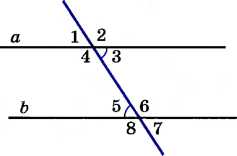 Теорема о внешнем угле треугольника (доказательство).Дано: a||b, 5 = 600. Найдите 1. Периметр равнобедренного треугольника равен 50 см, а одна из его сторон на 13 см больше другой. Найдите стороны треугольника.Билет №3.Определение высоты треугольника.Признак равенства прямоугольных треугольников по гипотенузе и острому углу (доказательство).Дан равносторонний треугольник АВС. Найдите величину внешнего угла при вершине С.Найдите угол А.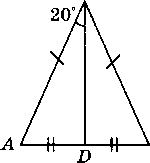 Билет №4.Определение равнобедренного треугольника.Теорема о сумме двух острых углов прямоугольного треугольника (доказательство).Луч OF – биссектриса  угла AOB, AOB=620. Найдите  AOF.Найдите угол 1.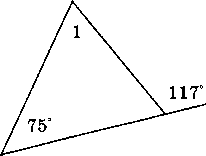 Билет №5.Определение равностороннего треугольника.Сформулируйте и докажите признак параллельности двух прямых по внутренним односторонним углам.В треугольнике АВС АМ является медианой. Найдите величину отрезка МС, если ВС = 21 см.На рисунке 1=1020, 2=3. Найдите 4.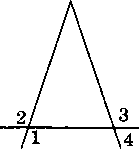 Билет №6.Определение окружности, радиуса, диаметра, хорды.Теорема о свойстве биссектрисы равнобедренного треугольника (доказательство).Луч ОС делит угол АОВ на два угла. Найдите угол ВОС, если угол АОВ равен 780, а угол АОС на 180 меньше угла ВОС.Найдите угол N.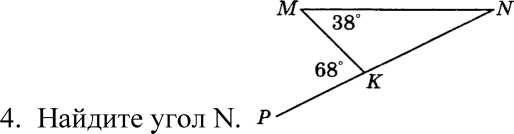 Билет №7.Определение параллельных прямых.Теорема о сумме внутренних углов треугольника (доказательство).Найдите смежные углы, если один из них на 740 больше другого.На рисунке 1=480, 2=3. Найдите 4.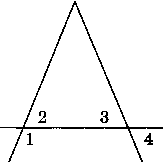 Билет №8.Определение внешнего угла треугольника.Свойство углов равнобедренного треугольника (доказательство).В равнобедренном треугольнике основание в три раза меньше боковой стороны, а периметр равен 49 см. Найдите стороны треугольника.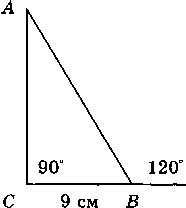 Найдите длину гипотенузы треугольника  АВС.Билет №9.Сформулируйте признаки равенства треугольников.Теорема о сумме двух острых углов прямоугольного треугольника (доказательство).На биссектрисе угла КАМ взята точка D, а на сторонах этого угла – точки В и С такие, что угол ADB равен углу ADC. Докажите, что BD = CD.Найдите длину катета МР треугольника МРК.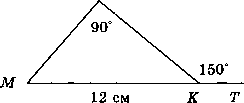 Билет №10.Определение прямоугольного треугольника. Стороны и углы прямоугольного треугольника.Теорема о вертикальных углах (доказательство).В треугольнике АВС А=800, В=600. Чему равен С?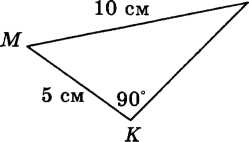 Найдите острые углы треугольника MNK.Билет №11.Определение расстояния от точки до прямой.Доказать, что если прямая пересекает одну из двух параллельных прямых, то она пересекает и вторую.Точка Р делит отрезок MN на два отрезка. MN равен 12 см, NP равен 9 см. Найдите отрезок MP.Дано: 1=2, 3=4. Доказать: BD=CD.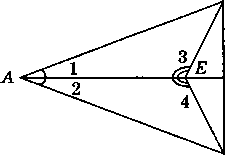 Билет №12.Виды треугольников. Определение каждого вида треугольника.Признак равенства прямоугольных треугольников по катету и острому углу (доказательство).В прямоугольном треугольнике АВС (А - прямой), В=600. Найдите величину угла С.В равнобедренном треугольнике MNK с основанием MK длина его медианы NP равна 6 см. Периметр треугольника MNP равен 24 см. Найдите периметр треугольника MNK.Билет №13.Виды углов при пересечении двух параллельных прямых третьей.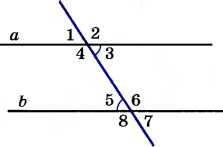 Теорема о свойстве смежных углов (доказательство).Дано: a||b, 6 = 1200. Найдите 4. В равнобедренном треугольнике АВС В=1040. АD – высота этого треугольника. Найдите угол DAC.Билет №14.Определение вертикальных углов.Сформулируйте и докажите признак параллельности двух прямых по соответственным углам.Отрезки АС и ВD при пересечении точкой О делятся пополам. Докажите, что  треугольник AOB равен треугольнику DOC.Найдите величину угла С.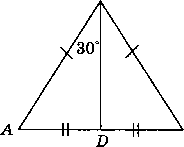 Билет №15.Определение перпендикулярных прямых.Сформулируйте и докажите свойство катета прямоугольного треугольника, лежащего против угла в 300.С помощью циркуля и линейки постройте биссектрису угла.На рисунке АВЕ=1040, АСВ=760, АС=12 см. Найдите сторону АВ треугольника АВС.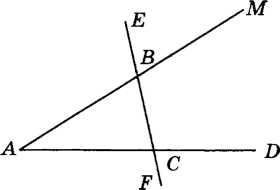 Критерии оценивания муниципального публичного зачетавопрос: 0-1 баллвопрос: 0-2 балла	вопрос: 0-1 баллвопрос: 0-2 балла        За ответ на вопрос №2 выставляется 2 балла, если сформулирована правильно теорема и представлено её доказательство; 1 балл, если сформулирована правильно теорема без доказательства, и 0 баллов во всех других случаях.        Ответ на вопрос №4 (задача), оцениваемый двумя баллами, считается выполненным верно, если выбран правильный путь решения, понятен путь рассуждения, дан верный ответ. Если допущена ошибка, не носящая принципиального характера и не влияющая на общую правильность хода решения, то выставляется на 1 балл меньше.Максимальное количество баллов - 6 баллов.Шкала перевода баллов в школьную отметку муниципального публичного зачета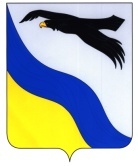 Муниципальноебюджетноеобщеобразовательное учреждение«Дубенская основнаяобщеобразовательная школа»Беляевского районаОренбургской областиП Р И К А З                24.03.2023  № 62п. Дубенский№п/пМероприятияСроки проведения мероприятийОтветственныеисполнители1.Организационно-информационное обеспечениеОрганизационно-информационное обеспечениеОрганизационно-информационное обеспечение1.1.Разработка и утверждение плана мероприятий по организации и проведению регионального и муниципального зачетов в 2022-2023 учебном году в МБОУ «Дубенская ООШ» Беляевского районамарт 2023Глухова В.Н.1.2.Размещение на сайте ООприказа министерства образования Оренбургской области от 06.02.2023 № 01-21/149 «О проведении регионального публичного зачета по геометрии в 2023 году»,приказа отдела образования, опеки и попечительства Беляевского района «О проведении регионального публичного зачета по геометрии в 2023 году для обучающихся ОО Беляевского района»;- приказа МБОУ «Дубенская ООШ» Беляевского района «О проведении регионального публичного зачета по геометрии в 2023 году для обучающихся МБОУ «Дубенская ООШ»;перечня вопросов регионального и муниципального зачетаДо 07.04.2023Глухова В.Н., Кузнецова Т.К.1.3.Утверждение сроков пересдачи публичных зачетов по геометрии в дополнительные дниАпрель 2023Санькова Е.С1.4.Мониторинг подготовки к зачетам по геометрии в 7, 8 классах:прохождение программного материала в 7, 8-х классах;весь периодГлухова В.Н.2.Нормативно-правовое обеспечениеНормативно-правовое обеспечениеНормативно-правовое обеспечение2.1.Подготовка и утверждение приказа МБОУ «Дубенская ООШ» «О проведении регионального и муниципального публичного зачета по геометрии в 2023 году для обучающихся МБОУ «Дубенская ООШ»Беляевского района»март 2023Глухова В.Н.2.2.Подготовка и реализация плана мероприятий по организации и проведению регионального и муниципального публичньгх зачетов по геометрии в 2022-2023 учебном году в МБОУ «Дубенская ООШ Беляевского районамарт 2023, весь периодГлухова В.Н. учителя предметники Бахтибаева К.Ж., Кузнецова Т.К., классные руководители Лысякова В.Ю., Александрова Т.К.3.Методическое обеспечениеМетодическое обеспечениеМетодическое обеспечение3.1.Размещение на сайте ОО :- методических рекомендаций для педагогов, родителей и обучающихся по подготовке к публичным зачетам по геометрии в 7, 8 классах;апрель 2023Кузнецова Т.К.3.2.Разработка и использование в работе методических рекомендаций для родителей и обучающихся по подготовке к зачетам по геометриивесь периодГлухова В.Н. учителя предметники Бахтибаева К.Ж., Кузнецова Т.К.3.3.Разработка примерной тематики родительских собраний по подготовке обучающихся к зачетам и использование ее в ООвесь периодклассные руководители Лысякова В.Ю., Александрова Т.К.3.4.Участие в  заседании РМО учителей математики по вопросам подготовки и проведения зачетов по геометрии и по оцениванию публичных зачетов по геометрии и заполнению форм отчетовапрель 2023учителя предметники Бахтибаева К.Ж., Кузнецова Т.К3.5.Разработка методических рекомендаций для учителей по психологопедагогическому сопровождению обучающихся, родителей в ходе подготовки к публичным зачетамапрель 2023Гулиева А.С.4.Мероприятия по подготовке обучающихся к РЭМероприятия по подготовке обучающихся к РЭМероприятия по подготовке обучающихся к РЭ4.1.Выявление детей «группы риска» из числа обучающихся 7, 8-х классов, разработка индивидуальных образовательных маршрутов для ликвидации пробелов в знаниях по учебному предмету «Геометрия»весь периодучителя предметники Бахтибаева К.Ж., Кузнецова Т.К4.2.Организация и проведение индивидуальных и групповых консультаций с обучающимися 7, 8-х классов в учебное время по подготовке к зачетам по геометриивесь периодучителя предметники Бахтибаева К.Ж., Кузнецова Т.К4.3.Организация консультативной психологической помощи обучающимся и родителям при подготовке к проведению публичных зачетоввесь периодклассные руководители Лысякова В.Ю., Александрова Т.К.5.Информационная работа с обучающимися и родителямиИнформационная работа с обучающимися и родителямиИнформационная работа с обучающимися и родителями5.1Информирование обучающихся, родителей о порядке и сроках проведения регионального и муниципального публичных зачетов по геометрии через оформление информационных стендов для обучающихся и родителей, размещение информации на сайте ООвесь периодучителя предметники Бахтибаева К.Ж., Кузнецова Т.К классные руководители Лысякова В.Ю., Александрова Е.А.5.2.Размещение нормативной и инструктивно-методической информации об организации и проведении регионального и муниципального зачетов на сайте ООвесь периодКузнецова Т.К.5.3.Доведение до обучающихся и их родителей результатов регионального и муниципального зачетовв день проведения зачетовучителя предметники Бахтибаева К.Ж., Кузнецова Т.К классные руководители Лысякова В.Ю., Александрова Е.А.5.4Проведение информационного совещания с  педагогами по вопросам организации и проведения регионального и муниципального зачетовдо 10.05.2023Глухова В.Н.5.5.Проведение классных собраний в 7, 8-х классах по разъяснению задач и процедуры проведения регионального и муниципального зачетоввесь периодГлухова В.Н., классные руководители Лысякова В.Ю., Александрова Е.А.5.6.Проведение информационных родительских собраний в 7, 8-х классах по вопросам проведения регионального и муниципального зачетовДо 07.04 2023Глухова В.Н., классные руководители Лысякова В.Ю., Александрова Е.А.5.7.Проведение регионального и муниципального зачетов геометрии в 7 и 8-х классах.с 11.05-18.05.2023учителя предметники Бахтибаева К.Ж., Кузнецова Т.К6.Анализ результатов РЭАнализ результатов РЭАнализ результатов РЭ6.1.Анализ результатов регионального и муниципального зачетов.До 01.06.2023учителя предметники Бахтибаева К.Ж., Кузнецова Т.К6.4.Формирование плана организации коррекционной работы с обучающимися в общеобразовательных учреждениях на 2023-2024 учебный год с учетом выявленных по итогам регионального и муниципального зачетов недостатковдо 1 июня 2023учителя предметники Бахтибаева К.Ж., Кузнецова Т.К6.5.Подготовка справки по результатам регионального и муниципального зачетов в 7, 8-х классахиюнь 2023Глухова В.Н.Отметкапересдача«3»«4»«5»Балл0-2345-6